В лицее состоялся конкурс поделок «Новогодние фантазии»За короткий промежуток времени ученики и их родители придумали и смастерили необычные новогодние поделки и украшения. Какой только материал не использовали! Это и цветная бумага, и ткань, и фольга......! Можно увидеть поделки из ваты, шариков, шишек, ниток и много другого. Каких только эпитетов не заслуживают работы ребят: ярко, нарядно, блестяще, мастерски! И это действительно так: все работы выполнены тщательно и с любовью. А выставка этих прекрасных поделок подарила всем лицеистам ощущение праздника!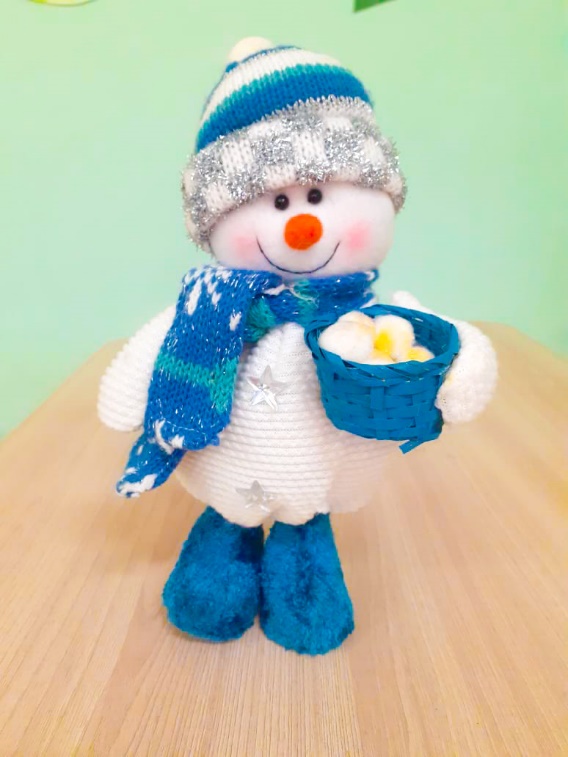 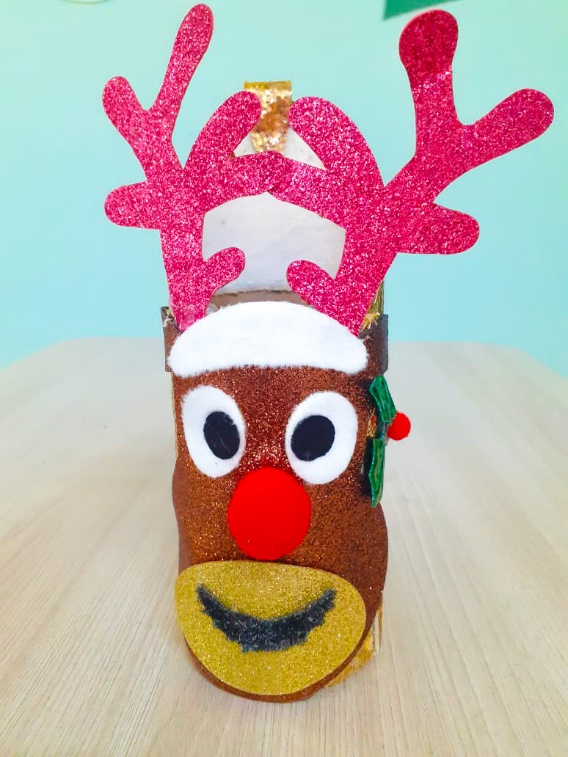 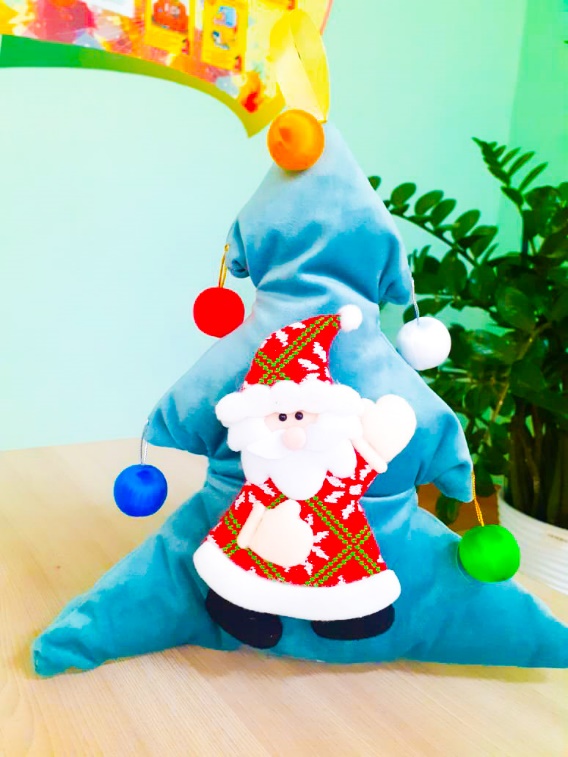 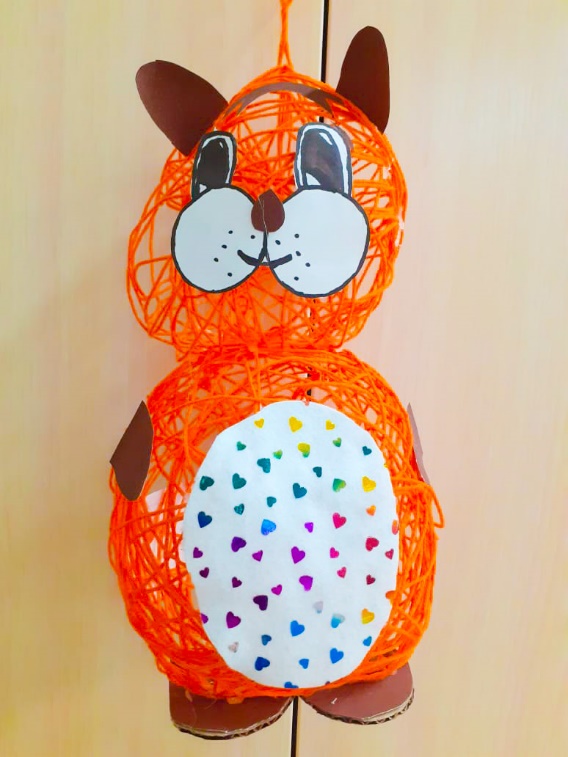 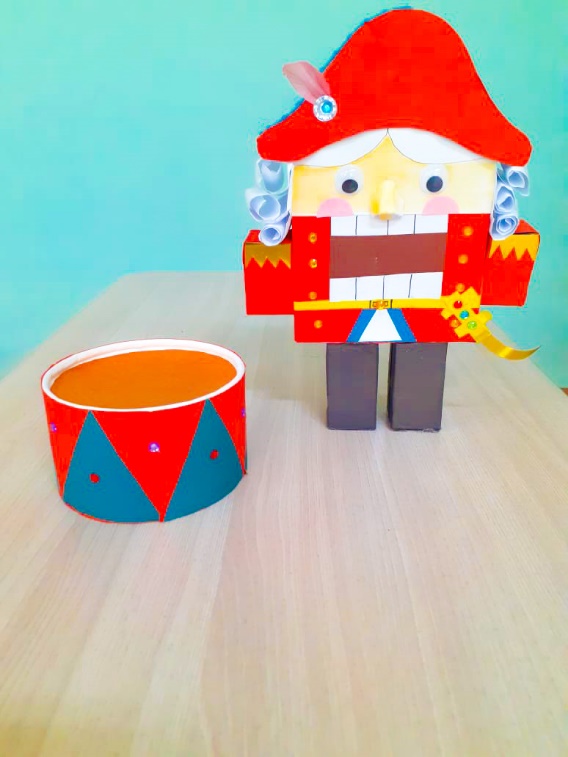 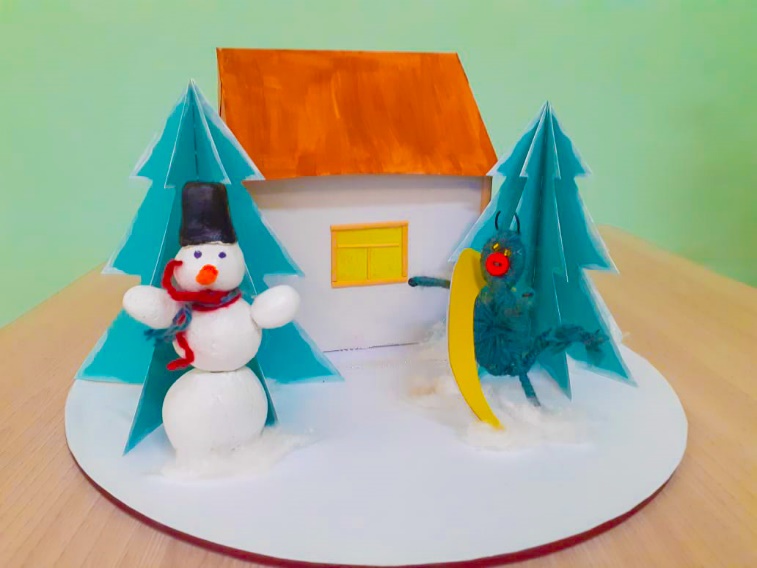 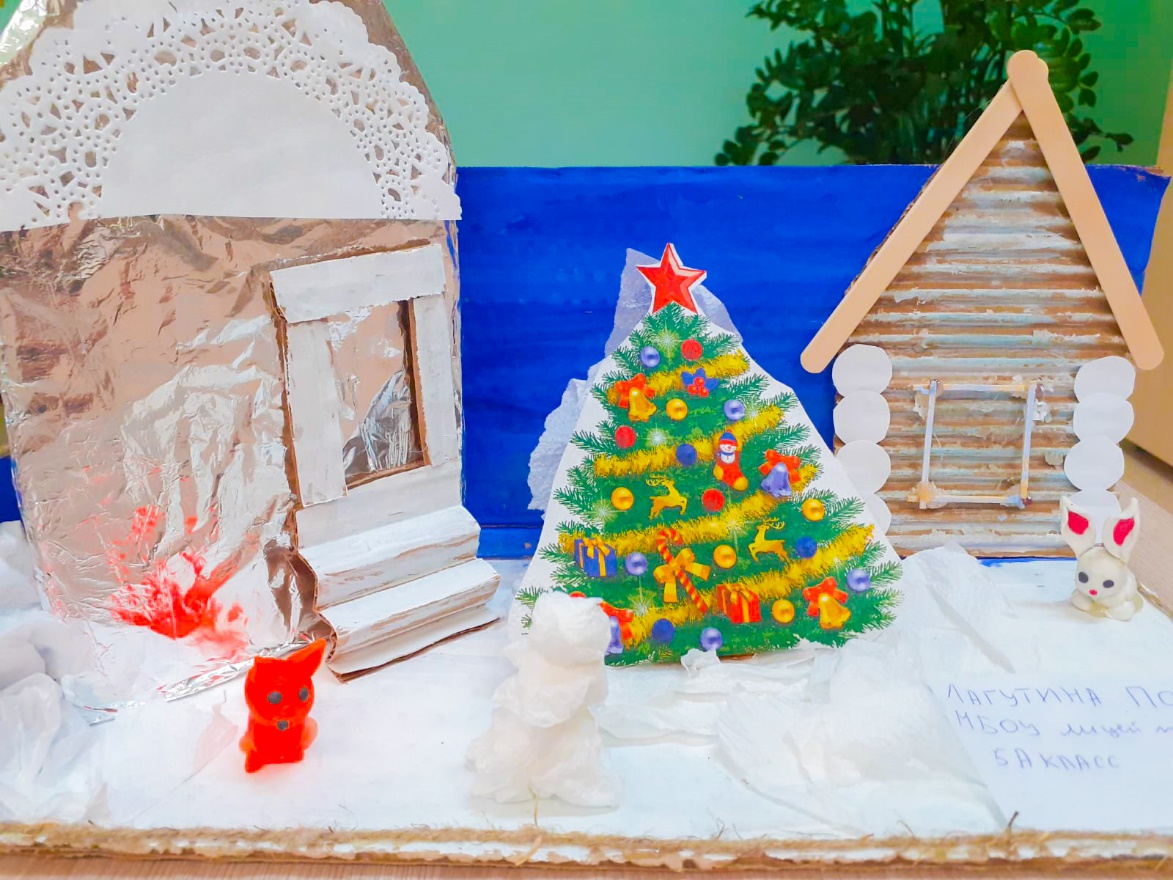 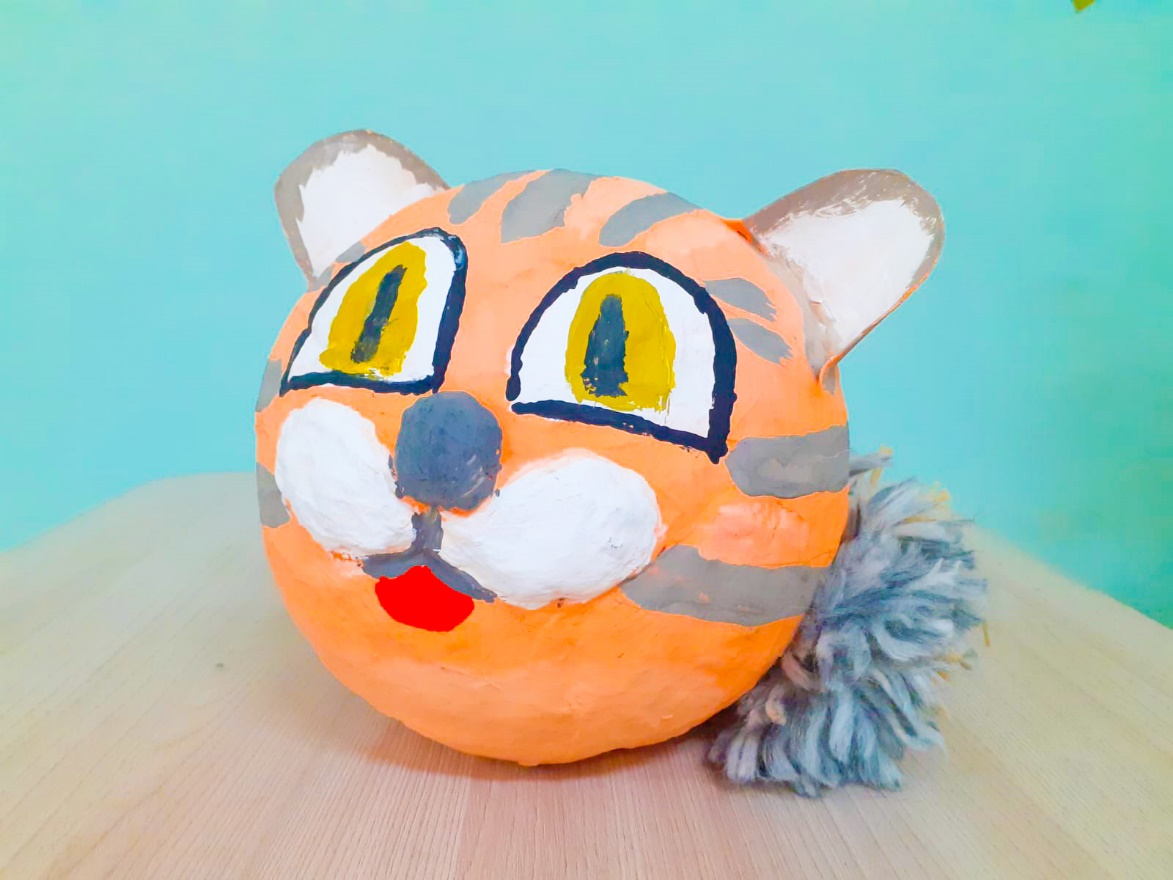 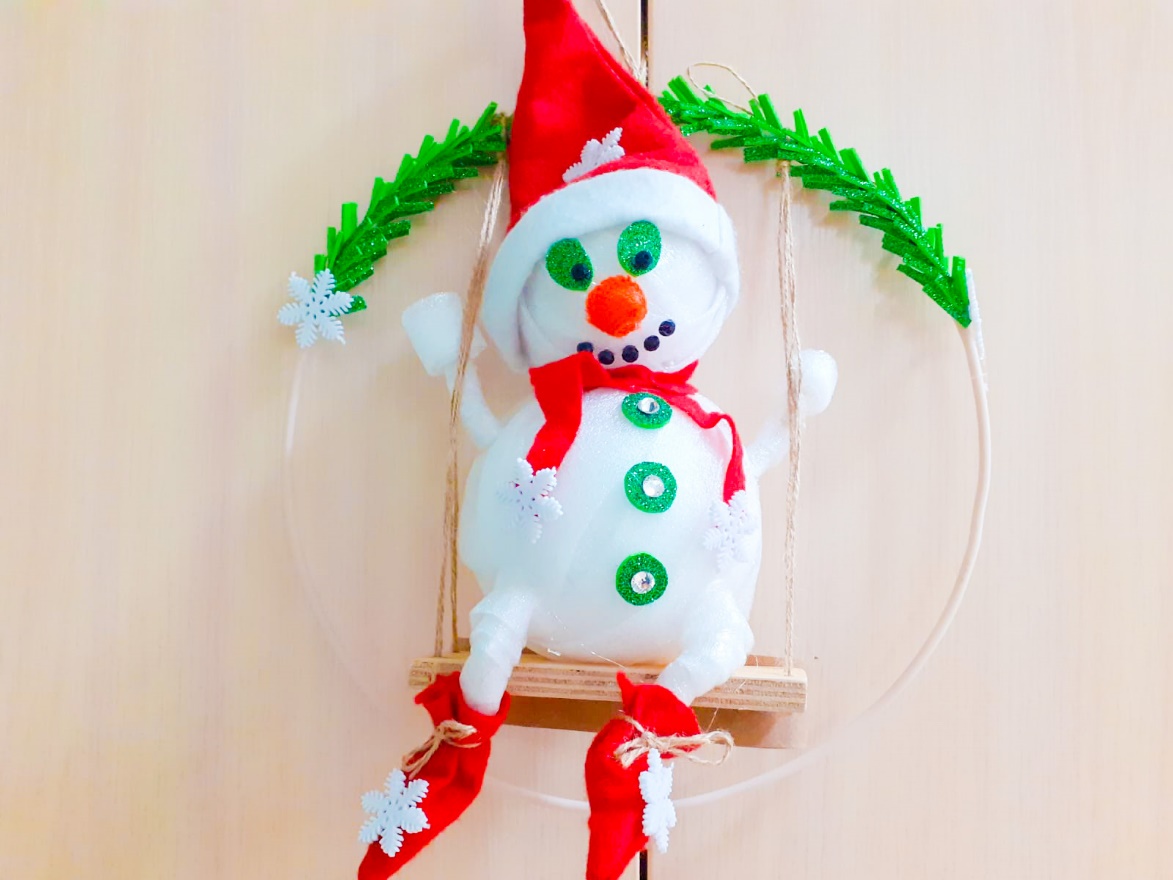 